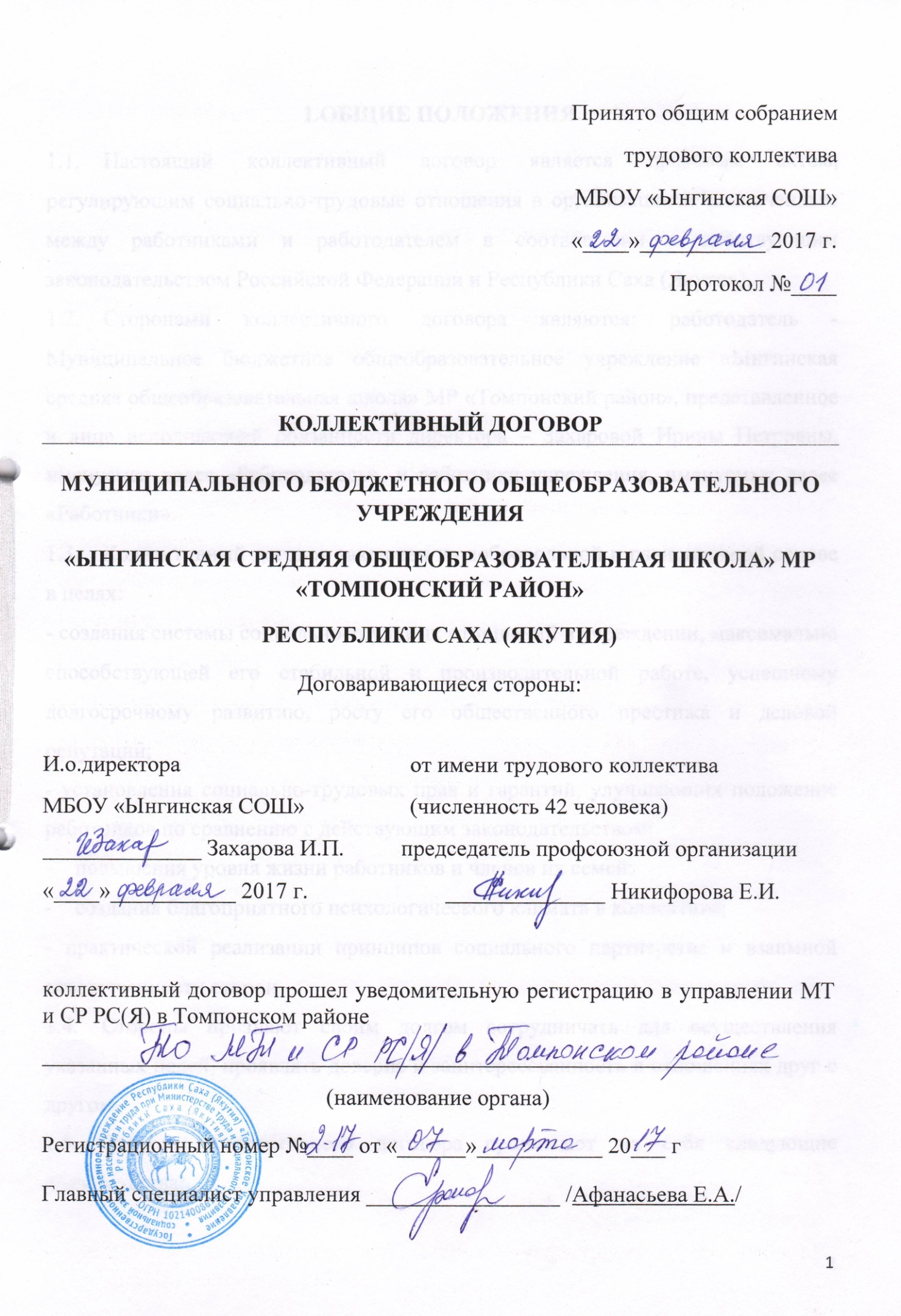 1.ОБЩИЕ ПОЛОЖЕНИЯ.1.1.	Настоящий коллективный договор является правовым актом, регулирующим социально-трудовые отношения в организации и заключенным между работниками и работодателем в соответствии с действующим законодательством Российской Федерации и Республики Саха (Якутия).1.2.	Сторонами коллективного договора являются: работодатель - Муниципальное бюджетное общеобразовательное учреждение «Ынгинская средняя общеобразовательная школа» МР «Томпонский район», представленное в лице исполняющей обязанности директора – Захаровой Ирины Петровны, именуемая далее «Работодатель», и работники учреждения, именуемые далее «Работники».1.3.	Коллективный договор заключен на добровольной и равноправной основе в целях:- создания системы социально-трудовых отношений в учреждении, максимально способствующей его стабильной и производительной работе, успешному долгосрочному развитию, росту его общественного престижа и деловой репутации;- установления социально-трудовых прав и гарантий, улучшающих положение работников по сравнению с действующим законодательством;-    повышения уровня жизни работников и членов их семей;-    создания благоприятного психологического климата в коллективе;- практической реализации принципов социального партнерства и взаимной ответственности сторон.1.4.	Стороны признают своим долгом сотрудничать для осуществления указанных целей, проявлять доверие и заинтересованность в отношениях друг с другом. 1.5.	Стороны коллективного договора принимают на себя следующие обязательства:Работодатель обязуется:соблюдать законы и иные нормативные правовые акты, локальные нормативные акты, соглашения, действие которых распространяется на учреждение в установленном законом порядке, условия коллективного договора, трудовых договоров;- предоставлять работникам работу, обусловленную трудовым договором;- обеспечивать работникам равную оплату труда за труд равной ценности;- выплачивать в полном размере причитающуюся работникам заработную плату в сроки, установленные настоящим коллективным договором (трудовым договором);- создавать условия для профессионального и личностного роста работников, усиления мотивации труда;- обеспечивать безопасность труда и условия, отвечающие требованиям охраны и гигиены труда;- обеспечивать работников оборудованием, инструментами, документацией и иными средствами, необходимыми для исполнения ими трудовых обязанностей;- не препятствовать работникам в осуществлении ими самозащиты трудовых прав. Работник может отказаться от выполнения работы, не предусмотренной трудовым договором или непосредственно угрожающей его жизни и здоровью. На время отказа от указанной работы за работником сохраняются все права, предусмотренные Трудовым кодексом РФ, иными законами и другими нормативными актами, а также средняя заработная плата;- обеспечивать бытовые нужды работников, связанные с исполнением ими трудовых обязанностей;- осуществлять обязательное медицинское страхование работников в порядке, установленном федеральными законами;- возмещать вред, причиненный работникам в связи с исполнением ими трудовых обязанностей, а также компенсировать моральный вред в порядке и на условиях, которые установлены Трудовым кодексом, федеральными законами и иными нормативными актами;- рассматривать представления соответствующих профсоюзных органов о выявленных нарушениях законов и иных нормативных правовых актов, содержащих нормы трудового права, принимать меры по их устранению и сообщать о принятых мерах указанным органам и представителям.Работники обязуются:- полно, качественно и своевременно выполнять свои трудовые обязанности, возложенные на них трудовым договором;- соблюдать правила внутреннего распорядка, установленный режим труда, правила и инструкции по охране труда;- соблюдать трудовую дисциплину;- выполнять установленные нормы труда;- способствовать росту производительности труда;- бережно относиться к имуществу работодателя и других работников;- незамедлительно сообщить работодателю либо непосредственному руководителю о возникновении ситуации, представляющей угрозу жизни и здоровью людей, сохранности имущества работодателя;- создавать и сохранять благоприятный психологический климат в коллективе, уважать права друг друга.Профсоюзный комитет обязуется (ст. 370 ТК РФ)-  представлять, отстаивать и защищать права интересы членов профсоюза, в том числе при их обращениях в Комиссии по трудовым спорам и судебные органы, по вопросам возмещения вреда, причиненного их здоровью на производстве;- осуществлять контроль над соблюдением работодателем трудового законодательства и иных нормативных актов, содержащих нормы трудового права, выполнение коллективного договора;-  принимать участие в расследовании несчастных случаев на рабочем месте;- принимать участие в рассмотрении трудовых споров, связанных с нарушением законодательства об охране труда, обязательств, предусмотренных коллективным договором;- совместно с администрацией школы контролировать выполнение работниками Правил внутреннего трудового распорядка;- участвовать в организации мероприятий, направленных на совершенствование учебно-воспитательного процесса, повышение престижа школы, создании условий творческого труда для работников школы.1.6.	Действие настоящего коллективного договора распространяется на всех работников организации, независимо от их должности, длительности трудовых отношений с администрацией, характера выполняемой работы.1.7.	Коллективный договор заключен сроком на три года и вступает в силу с момента подписания его сторонами.Стороны имеют право продлить действие коллективного договора на срок не более двух лет.1.8.	Работодатель и работники МБОУ ЫСОШ по согласованию могут вносить в течение действия Коллективного договора изменения и дополнения, обсужденные на общих собраниях, и оформлять их в виде дополнений к настоящему Коллективному договору.	1.9.	Локальные нормативные акты, издаваемые Работодателем, не должны ухудшать положений работников по сравнению с действующим законодательством, распространяющимися на администрацию соглашениями, настоящим коллективным договором. Этим же критериям должны соответствовать трудовые договоры, заключаемые индивидуально с каждым из работников.1.10.	Коллективный договор в течение семи дней со дня подписания направляется представителем работодателя на уведомительную регистрацию в территориальный орган Министерства труда и социального развития РС (Я) по Томпонскому району. Вступление коллективного договора в силу не зависит от факта уведомительной регистрации.1.11.	Условия настоящего коллективного договора обязательны для его сторон. Условия, ухудшающие положения работников по сравнению с Трудовым кодексом РФ, законами, иными нормативными актами, действующими и вступившими в силу в течение срока действия коллективного договора, недействительны и не подлежат применению.2.ТРУДОВЫЕ ОТНОШЕНИЯ.2.1. Трудовые отношения между работниками и работодателем, возникающие на основе трудового договора, регулируются законодательством РФ о труде и настоящим коллективным договором. 2.2. Трудовой договор с работниками, заключается в письменном виде  в двух экземплярах. Образец трудового договора для различных категорий работников разрабатывается администрацией учреждения.2.3. При приёме на работу может быть установлен испытательный срок до 3 месяцев за исключением случаев, предусмотренных ст.70 ТК РФ.2.4. Не допускается увольнение работников по инициативе работодателя в период временной нетрудоспособности и в период пребывания в отпусках, за исключением случаев ликвидации организации.2.5. Условия трудового договора не могут ухудшить положение работников по сравнению с действующим трудовым законодательством и коллективным договором.2.6. Трудовой договор с работником МБОУ ЫСОШ  заключается на неопределенный срок (ст.58 ТК РФ), при определенных условиях заключается срочный договор в соответствии со ст. 59 ТК РФ.2.7. Об увольнении в связи с ликвидацией организации работники должны быть предупреждены персонально и под роспись не менее чем за два месяца до прекращения трудового договора.2.8.   При увольнении работников при реорганизации предприятия работодатель может взять на себя дополнительные обязанности по оставлению их на работе. Это может быть как предложение вакансий в другой местности.ОПЛАТА ТРУДА.3.1. Согласно ст.131 ТК РФ выплата заработной платы производиться в денежной форме в валюте Российской Федерации.3.2. В соответствии со ст.136 ТК РФ заработная плата  выплачивается два раза в месяц: не позднее 25 числа – аванс, не позднее 10 числа – окончательный расчет за месяц работы.3.3. Согласно статьи 9 статьи 136 ТК РФ оплата отпуска производится не позднее чем за три дня до его начала.3.4. В соответствии ст. 236 ТК РФ  за не своевременную выплату работодатель выплачивает работнику компенсацию.3.5. . В соответствии ст. 140  ТК РФ   при сокращении трудового договора выплата всех сумм, причитающихся работнику от работодателя производиться в день увольнения работника.3.6. Работодатель обязуется:3.6.1. производить оплату труда по должностным окладам и тарифным ставкам, которые согласно действующему законодательству устанавливаются централизованно в соответствии с должностью и квалификацией, с выплатой районных коэффициентов, процентной надбавки и компенсационные доплаты к заработной плате работников образования.3.6.2. ставки заработной платы и должностные оклады педагогических работников устанавливаются по разрядам оплаты труда в зависимости от образования и стажа педагогической работы, либо квалификационной категории, присвоенной по результатам аттестации.3.6.3 оплата труда медицинских, библиотечных работников учреждения производится применительно  к условиям оплаты труда, установленным для аналогичных категорий работников, а работников из числа рабочих и служащих по общеотраслевым областям – по разрядам, предусмотренным для этих категорий работников.3.7.    Стимулирование работников (доплаты и надбавки стимулирующего характера, премии и иные поощрительные выплаты)  в МБОУ ЫСОШ производится   в пределах выделяемых средств, а также штатного расписания. Основаниями для стимулирования  служит  Положение «О стимулирующих выплатах МБОУ ЫСОШ»:4. ЗАНЯТОСТЬ, ПЕРЕПОДГОТОВКАИ ПОВЫШЕНИЕ КВАЛИФИКАЦИИ РАБОТНИКОВ.4.1. Работодатель обязуется обеспечить полную занятость работника в соответствии с его должностью, профессией, квалификацией.4.2. Работодатель обязуется заблаговременно, не позднее, чем за 2 месяца извещать о сокращении численности и штата работников.4.3. Лицам, получившим уведомление об увольнении в связи с ликвидацией или сокращением численности или штата работников, предоставляется свободное от работы время (не более 5 часов в неделю) для поиска нового места работы с сохранением среднего заработка.4.4. Работникам, проходящим профессиональную подготовку, переподготовку и повышение квалификации работодатель создает необходимые условия для совмещения работы с обучением и предоставляет гарантии, установленные законодательством РФ. 4.5. Работодатель обязуется создавать необходимые условия для развития творческого потенциала работников, не препятствовать организации стажировок и участию работников во всероссийских, республиканских фестивалях, конкурсах и т.д.4.6. Работодатель оплачивает педагогическим работникам  повышение квалификации за счет учреждения, в пределах выделяемых средств. Формами повышения квалификации являются:-  районные семинары;-  мастер классы;- республиканские  семинары;- курсы повышения квалификации различных уровней.РАБОЧЕЕ ВРЕМЯ И ВРЕМЯ ОТДЫХА5.1. Нормальная продолжительность рабочего времени в учреждении не может превышать 40 часов в неделю. В МБОУ ЫСОШ установлена 6-дневная рабочая неделя. Директор школы работает в режиме ненормированного рабочего дня по графику, составленного исходя из 40-часовой рабочей недели. Такую же рабочую неделю имеют заместители директора, заведующая интернатом, завхоз, библиотекарь, организатор детского движения, технический персонал. Учителя работают по графику, составленному исходя из 36-часовой рабочей недели. Рабочий день определяется их учебной нагрузкой  в соответствии с тарификацией. Продолжительность рабочего дня сторожей определяется графиком сменности, составленным с соблюдением установленной продолжительности рабочего времени за неделю, и утверждается работодателем по согласованию профкомом.5.2. Рабочее время работника определяется правилами внутреннего трудового распорядка учреждения (Приложение №4) и условиями трудового договора (ст. 91 ТК РФ), учебным расписанием, годовым календарным учебным графиком, графиком сменности, утверждаемым работодателем с учетом мнения профсоюзного комитета, а также условиями трудового договора, должностными инструкциями работников и обязанностями, возлагаемыми на них Уставом учреждения.5.3. Для педагогических работников учреждения устанавливается сокращенная     продолжительность рабочего времени – не более 36 часов в неделю (ст. 333 ТК РФ). Конкретная продолжительность рабочего времени педагогических работников устанавливается с учетом норм часов педагогической работы, установленных за ставку заработной платы, объемов нагрузки, выполнения дополнительных обязанностей, возложенных правилами внутреннего трудового распорядка и Уставом учреждения.5.4. Привлечение к работе в выходные и нерабочие праздничные дни работников учреждения допускается только в случаях, предусмотренных ст. 113 ТК РФ с их письменного согласия, по письменному распоряжению работодателя. Оплата труда в выходные и нерабочие праздничные дни устанавливаются в двойном размере. По желанию работника работавшего в выходной или нерабочий праздничный день, ему может быть предоставлен другой день отдыха. В этом случае, согласно ст. 153 ТК РФ работа оплачивается в одинарном размере, а день отдыха оплате не подлежит.5.5. Перенос рабочих и нерабочих праздничных дней в целях оптимизации труда и отдыха производится работодателем и согласовывается с профсоюзным комитетом. О переносе рабочих и нерабочих праздничных дней, работодатель обязан уведомить работников за 3 дня до срока. 5.6. Продолжительность рабочего дня, непосредственно предшествующего нерабочему праздничному дню, уменьшается на 1 час.5.7. Для административно-технического персонала очередность отпусков определяется графиком, утвержденным работодателем по согласованию с профсоюзным комитетом. График предоставления ежегодных очередных отпусков для учителей и педагогов составляется согласно учебному плану.5.8.  Продолжительность ежегодного оплачиваемого отпуска  - для технического персонала, помощников воспитателя равна 52 календарным дням, в том числе: ежегодный основной оплачиваемый отпуск – продолжительностью 28 календарных дней; ежегодный дополнительный оплачиваемый отпуск  за работу в районах Крайнего Севера – продолжительностью 24 календарных дня. - для повара равна 58 календарным дням, в том числе ежегодный основной оплачиваемый отпуск – продолжительностью 34 календарных дня; ежегодный дополнительный оплачиваемый отпуск  за работу в районах Крайнего Севера – продолжительностью 24 календарных дня.- для водителя, заведующего хозяйством, заведующего столовой, инструктора по гигиеническому воспитанию, лаборантов, библиотекаря равна 64 календарным дням, в том числе:ежегодный основной оплачиваемый отпуск – продолжительностью 40 календарных дней; ежегодный дополнительный оплачиваемый отпуск  за работу в районах Крайнего Севера – продолжительностью 24 календарных дня.  - для педагогических работников равна 80 календарным дням, в том числе:ежегодный оплачиваемый отпуск  продолжительностью 56 календарных дней;  ежегодный дополнительный оплачиваемый отпуск  за работу в районах Крайнего Севера – продолжительностью 24 календарных дня.5.9. Очередность предоставления оплачиваемых отпусков определяется ежегодно в соответствии с графиком отпусков, утверждаемым работодателем с учетом мнения профсоюзного комитета не позднее, чем за две недели до наступления календарного года в порядке, установленном ст. 372 ТК РФ для принятия локальных нормативных актов.5.10. Оплата отпуска производится не позднее 3 дней до его начала. В случае задержки выплаты отпускных работник считается приступившим к работе до полной выплаты причитающихся отпускных, при условии уведомления работником Работодателя в письменной форме. Работник имеет право  на возмещение за счет учреждения фактического ущерба, возврата неиспользованных в связи с этим проездных документов и стоимости путевок.5.11. Работники имеют право на получение краткосрочного отпуска без сохранения заработной платы помимо случаев, предусмотренных законодательством РФ (ст. 128 ТК РФ), также в связи:а) со свадьбой  самого работника – до 5 дней;б) свадьбой детей – до 5 дней;в) смертью родственников и близких – до 5 дней; г) рождением ребенка – до 5 дней;д) в других случаях по договоренности между работником и Работодателем – до 5 дней.    УСЛОВИЯ РАБОТЫ. ОХРАНА И БЕЗОПАСНОСТЬ ТРУДА6.1. Работодатель обязан обеспечить соответствие требованиям охраны труда условий  труда на каждом рабочем месте. В связи с этим он систематически информирует каждого работника о нормативных требованиях к условиям работы на его рабочем месте, а также о фактическом состоянии соблюдения требований к производственной среде, режимам труда и отдыха, льготам и компенсациям, средствам индивидуальной защиты (Приложения №1,2). Указанная информация должна быть предоставлена каждому работнику по его просьбе.6.2. Работодатель обязуется разрабатывать стандарты безопасности труда по объектам, оборудованию, не имеющим государственных, отраслевых и республиканских стандартов. Контроль над точным соблюдением стандартов безопасности труда возлагается на ответственного по технике безопасности учреждения, назначенного приказом руководителя учреждения (инструктор ТБ).6.3. Профком пользуется правом на участие в любых государственных экспертизах на соответствие новой технологии требованиям охраны труда. В то же время он может проводить свои независимые экспертизы условий труда с целью выявления их влияния на работоспособность (здоровье) работника. Для этого он вправе привлекать сторонние специализированные организации или соответствующих специалистов. Заключение независимой экспертизы, проведенной профсоюзом, представляется им государственной экспертизе или Работодателю со своим постановлением, в котором излагаются его предложения. Если вопреки позиции Работодателя заключение подтверждает мнение профкома об отрицательном влиянии условий труда на работоспособность (здоровье), Работодатель компенсирует профкому понесенные им затраты в связи с проведением экспертизы. 6.4. Работодатель проводит аттестацию рабочих мест по условиям труда с последующей сертификацией работ по охране  труда в организации. (ст. 212 ТК РФ)6.5. Для улучшения условий и охраны труда при профсоюзном комитете работников создается комиссия по контролю над условиями и охране труда с представителем от каждого подразделения (уполномоченные по охране труда).6.6. Финансирование мероприятий по улучшению условий и охраны труда  осуществляется  за счет средств работодателя. (ст.226 ТК РФ)6.7. На работах с вредными условиями труда, выполняемых в особых температурных условиях или связанных с загрязнением, Работодатель обеспечивает выдачу работникам сертифицированных средств индивидуальной защиты, специальной одежды, специальной обуви и других средств (моющих, смазывающих и обезвреживающих)  в соответствии с установленными нормами (Приложение №1,2).6.8. За нарушение работником или Работодателем требований по охране труда они несут  ответственность в соответствии  с  действующим законодательством РФ.ГАРАНТИИ И КОМПЕНСАЦИИ РАБОТНИКАМ.7.1. При предоставлении гарантий и компенсаций соответствующие выплаты производятся за счет средств работодателя.7.2. При направлении работника в служебную командировку работодатель обязан возмещать работнику расходы, установленные правительством РФ и РС (Я) для организаций, финансируемых из бюджета.7.3. Работники имеют право на оплату один раз в 2 года за счет средств работодателя стоимости проезда в пределах территории Российской Федерации к месту использования отпуска и обратно  согласно ст.325 Трудового кодекса РФ. Работодатель  оплачивает также стоимость проезда и провоза багажа к месту использования отпуска работника и обратно неработающим членам его семьи (мужу, жене, несовершеннолетним детям),  независимо от времени использования отпуска. (в соответствии с п.2 ст.2  Закона  РС(Я) от 9 декабря 2004 года  187 – 3   № 381 – III «О гарантиях и компенсациях для лиц, работающих в организациях, финансируемых из государственного бюджета РС (Я)»)  7.4. Работникам МБОУ ЫСОШ, поступившим в вузы, имеющие государственную аккредитацию, по заочной и очно - заочной форме обучения работодатель предоставляет дополнительные отпуска с сохранением средней заработной платы, начисляемой в порядке, установленном для ежегодных отпусков, согласно ст. 173  ТК РФ и  ст. 17 ФЗ «О высшем и послевузовском образовании». Работодатель также обязан 1 раз в учебном году оплачивать проезд к месту нахождения вуза и обратно для сдачи экзаменов, подготовки и защиты дипломных работ. Работнику, совмещающему работу с обучением одновременно в двух образовательных учреждениях, гарантии и компенсации   по ст. 173 – 177 ТК РФ предоставляются только по одному вузу по выбору работника. 7.5. В связи с ликвидацией организации или сокращением численности штата, увольняемому работнику выплачивается выходное пособие в размере среднемесячной заработной минимальной  платы. Также за ним сохраняется среднемесячный заработок на период трудоустройства, но не свыше 6 месяцев со дня увольнения (с зачетом выходного пособия), согласно ст. 178 ТК РФ и ст. 6 разд. 2  ФЗ РФ от 19.02.93г. «О гарантиях проживающим на Крайнем Севере». Выплата  месячного пособия и сохраняемой средней зарплаты производится работодателем по прежнему месту работы за счет средств этого работодателя (ст. 318 ТК РФ). 7.6. Работодатель выплачивает работнику пособие по временной нетрудоспособности в размере полного заработка с учетом  районного коэффициента и процентной надбавки в соответствии с ФЗ, размеры которых устанавливаются ФЗ и республиканскими документами, за счет средств фонда социального страхования.8. СОЦИАЛЬНОЕ И МЕДИЦИНСКОЕ    ОБСЛУЖИВАНИЕ РАБОТНИКОВ.8.1. Работодатель осуществляет договор обязательного социального страхования работников от производственного травматизма и профессиональных заболеваний. (ст. 212 ТК РФ)8.2. Работники организации проходят медицинские осмотры (обследования) один раз в год, работники    столовой и воспитатели – 2 раза в год, санитарно- гигиеническое обучение один раз в два года за счет средств работодателя   с сохранением за ними места работы (должности) и среднего заработка на  время прохождения медицинских осмотров. (ст. 212 ТК РФ).9. ОСОБОЕ ПОЛОЖЕНИЕ ПРОФСОЮЗА И ЧЛЕНОВ ПРОФКОМА9.1. Работодатель ежемесячно перечисляет профсоюзные взносы, удержанные из заработной платы на основании письменных заявлений работников в размере 1%, из них на счет профсоюзного комитета учреждения 50% и 50% на расчетный счет республиканского комитета профсоюзов (на основании Постановления, принятого III съездом Федерации Независимых Профсоюзов России).9.2.  Члены профсоюза пользуются дополнительными по сравнению с другими работниками правами и льготами, а именно: - право на защиту профсоюзными комитетами в случае индивидуального трудового спора;-  право на бесплатную юридическую консультацию;   -  правом на получение путевок на санаторно-курортное лечение и отдых в здравницах профсоюзов, в детские оздоровительные лагеря, как для себя, так и для своих детей. 10. ЗАКЛЮЧИТЕЛЬНЫЕ ПОЛОЖЕНИЯ.10.1. Работодатель  обеспечивает тиражирование коллективного договора и ознакомление работников организации в 7- дневный срок с момента его подписания, а всех вновь поступающих работников знакомит с коллективным договором непосредственно при приеме на работу.10.2. Работодатель обязуется направить настоящий коллективный договор, равно как и все возможные его изменения и дополнения, на регистрацию в территориальный орган Министерства труда и социального развития РС (Я) по Томпонскому району в 7- дневный срок со дня подписания.10.3. При смене формы собственности, реорганизации  учреждения в форме слияния, присоединения, разделения, выделения и ликвидации учреждения коллективный  договор сохраняет свое действие в соответствии со ст. 43 ТК РФ.  Приложение № 1                 «Согласовано»				            «Утверждаю»Председатель профсоюзной организации		       и.о.директора МБОУ  ЫСОШработников МБОУ  ЫСОШ_________________________Е.И.Никифорова		___________________И.П.Захарова«__»__________________________2017 г.		       «__»________________________2017 г.ПЛАНмероприятий по охране труда за 2017-2019 гг.Приложение № 2                 «Согласовано»						            «Утверждаю»Председатель профсоюзной организации		                           и.о.директора МБОУ  ЫСОШработников МБОУ  ЫСОШ_________________________Е.И.Никифорова		___________________И.П.Захарова«__»__________________________2017 г.		       «__»________________________2017 г.Переченьдолжностей, на которые предусмотрена бесплатная выдача спецодежды (Постановление Министерства труда и социального развития РФ от 31.12.1997 г. № 69,70)мероприятий по охране труда за 2017-2019 гг.Приложение № 3                    «Согласовано»						            «Утверждаю»Председатель профсоюзной организации		                                              и.о.директора МБОУ  ЫСОШработников МБОУ  ЫСОШ_________________________Е.И.Никифорова			___________________И.П.Захарова«__»__________________________2017 г.			«__»________________________2017 г.ТРУДОВОЙ ДОГОВОР _____  №  от «__» _______________20__г. С РАБОТНИКОМ,ПРИВЛЕКАЕМЫМ ДЛЯ ВЫПОЛНЕНИЯ РАБОТ В РАЙОНЕ КРАЙНЕГО СЕВЕРА		Муниципальное бюджетное общеобразовательное учреждение  «Ынгинская средняя общеобразовательная школа» МР «Томпонский район» в лице исполняющей обязанности директора Захаровой Ирины Петровны, именуемого в дальнейшем «Работодатель», с одной стороны и гражданин(ка)______________________________________________________________________________________________паспорт:                    _                                выданный  __________________________________________________дата и место рождения:__________________________________________________________________________именуемый в дальнейшем «Работник», с другой стороны, заключили настоящий трудовой  договор о нижеследующем:Общие положенияПо настоящему трудовому договору Работник обязуется выполнить обязанности по должности (профессии):Работодатель обязуется обеспечивать ему необходимые условия работы, выплачивать заработную плату и предоставлять социально-бытовые льготы в соответствии с законодательством, коллективным договором и настоящим трудовым договором.1.2. Трудовой договор заключается:         Дата начала работы: 1.3. С целью проверки соответствия Работника поручаемой работе устанавливается испытательный срок продолжительностью 2 (два)  месяца  с начала действия настоящего договора.Права и обязанности работникаРаботник имеет право:                      на рабочее место, защищенное от воздействия вредных и опасных факторов;                      на своевременную оплату труда в размерах, предусмотренных п.4.1. настоящего договора;                      на выплату районного коэффициента к заработной плате;                      на оплачиваемый отпуск, еженедельный отдых;                      выплаты по больничным листам нетрудоспособности согласно ТК РФ;                      на льготы и компенсации, связанные с работой и проживанием в экстремальных природно-климатических условиях Севера, предусмотренные Законом Российской Федерации «О государственных гарантиях и компенсациях для лиц, работающих и проживающих в районах Крайнего севера и приравненных к ним местностям».2.2.       Работник обязан:                       добросовестно выполнять обязанности в соответствии с должностной инструкцией;                       подчиняться правилам внутреннего трудового распорядка;                        соблюдать трудовую дисциплину;                       соблюдать ТК  РФ и Устав;                       при выполнении трудовых обязанностей соблюдать нормы и правила по охране труда и технике безопасности;                       бережно относиться к имуществу Работодателя;                       сохранять информацию, составляющую служебную и коммерческую тайну учреждения и др.Права и обязанности работодателяРаботодатель имеет право:                       требовать от работника добросовестного выполнения обязанностей, предусмотренных настоящим трудовым договором;                       поощрять Работника за добросовестный труд;                      привлекать Работника к дисциплинарной ответственности в случаях совершения им дисциплинарных проступков и др.;Работодатель обязан:                       соблюдать условия договора;                       обеспечить условия для безопасного и эффективного труда Работника, оборудовать его рабочее место в соответствии с правилами охраны труда и техники безопасности;                       своевременно выплачивать обусловленную настоящим трудовым договором заработную плату и др.Оплата труда и социально-бытовое обеспечение работника4.1.       За выполнение обязанностей, предусмотренных настоящим договором, Работнику выплачивается: зарплата с должностным окладом  _______________________________________________________при изменении оплаты труда в целом по организации, включая изменения в связи с инфляцией, должностной оклад (тарифная ставка) Работника изменяется на общий коэффициент повышения (понижения)процентная надбавка за работу в районах Крайнего Севера (приравненных к ним местностях) 80 % в месяц;районный коэффициент к заработной плате 70% в месяц;компенсационная доплата к ставкам:другие вознаграждения (выплаты), предусмотренные коллективным договором или локальными нормативными актами организации.Иные условия трудового договораРаботнику устанавливается ежегодный оплачиваемый отпуск продолжительностью _____ календарных дней.Работнику устанавливается ____ дневная  рабочая  неделя с двумя  выходными днями (суббота, воскресенье). Продолжительность еженедельной работы согласно штатному расписанию.Работник несет ответственность за ущерб, причиненный Работодателю его виновными действиями (бездействиями), в порядке, предусмотренном законодательством.Изменения и дополнения в настоящий трудовой договор могут вноситься по соглашению сторон в случаях:                                   Изменения действующего законодательства;                                   Изменения Устава организации;                                   Инициативы любой из сторон настоящего трудового договора;                                   Изменения и дополнения оформляются письменными дополнительными соглашениями, которые являются неотъемлемой частью настоящего трудового договора.Настоящий трудовой договор может быть прекращен по основаниям, предусмотренным Трудовым кодексом РФ.Споры и разногласия по настоящему трудовому договору разрешаются по соглашению сторон, а в случае не достижения согласия – в порядке, установленном действующим законодательством о труде.Настоящий трудовой договор составлен в 2-х экземплярах. Один экземпляр хранится у работодателя, второй – у работника. Оба экземпляра имеют одинаковую юридическую силу.         Работодатель                                                                                        Работник МБОУ «Ынгинская средняя общеобразовательная                     ФИО ______________________________________               школа»МР «Томпонский район»______                                      паспорт: серия_________№____________________И.о.директора                            Захарова И.П._                           выдан_______________________________________                                                                                                          ИНН____________________СНИЛС_____________	Личная подпись________________Адреса сторон 678726, с.Новый, ул.Центральная, 8                                                     ________________________________  ________________________________                                                ________________________________Приложение 4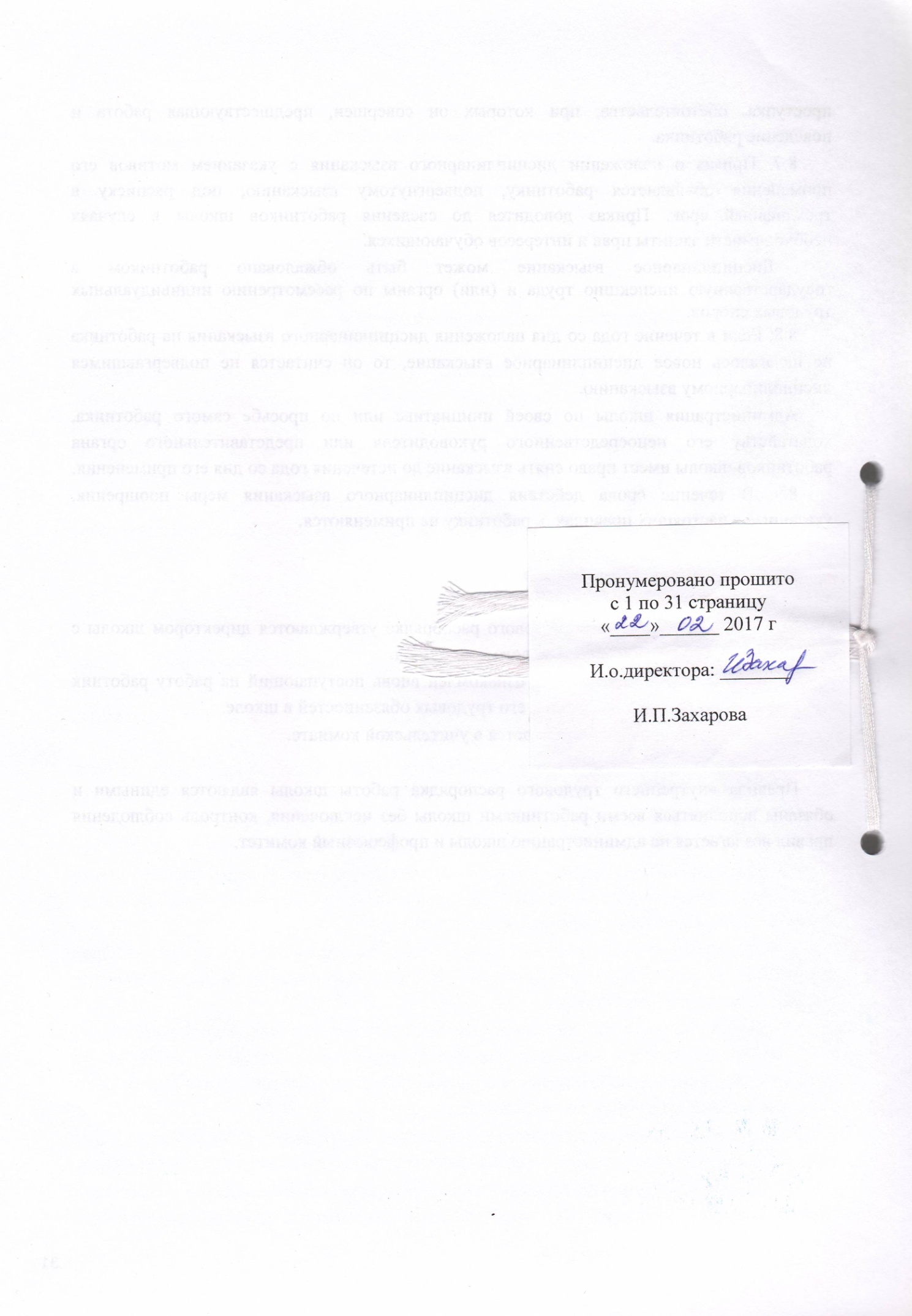 №МероприятияСрок исполненияСумма1.Проведение обязательного медицинского осмотра и сдача санитарного минимума при приеме на работупостоянно2.Проведение обязательного медицинского осмотра2 раза в год работники пищеблока1 раз в год остальные работники3.Проведение профилактических прививокежегодно4.Проведение инструктажа по ОТ и ТБ с каждым работником:- вводный- на рабочем месте-повторныйПри приёме на работуежегодно5.Проведение специальной оценки условий труда1 раз в 5 лет6.Обеспечение инструкциями по охране трудапостоянно7.Проведение инструктажа по пожарной безопасности2 раза в год8.Ведение журнала учета прохождения инструктажей по охране труда и пожарной безопасностипостоянно9.Обеспечение спецодеждой отдельных работниковСогласно приложения 210.Обеспечение смывающими и обезвреживающими сред-ствами отдельных категорий работниковСогласно приложения 211.Проведение уборки производственных помещений, кабинетов, классовежедневно12.Улучшение освещения рабочих мест В течение года13.Обустройство места для отдыха, психологической разгрузки работниковВ течение года№Наименование должностиНаименование спецодеждыКоличество Срок1Работники пищеблокакомплект спецодежды (халат, колпак, фартук)23 года1Работники пищеблокарезиновые перчатки12Дворник халат13 года2Дворник перчатки13 года2Дворник орудия труда13 года3Водители автотранспортаКомплект спецодежды23 года